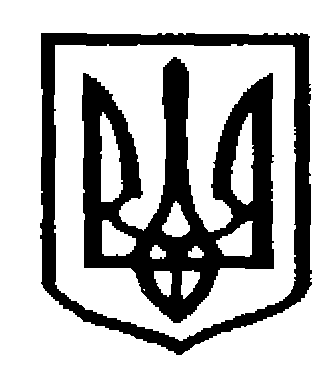 У К Р А Ї Н АЧернівецька міська радаУ П Р А В Л I Н Н Я   О СВІТИ 14.05.2018                                                                                                        № 214Про підсумки  міського етапу обласного конкурсу учнівських робіт«Історія моєї школи»На виконання наказу управління освіти Чернівецької міської ради від 28.02.2018 р. № 99 «Про проведення міського етапу обласного конкурсу учнівських робіт «Історія моєї школи» та з метою залучення обдарованої молоді до науково-дослідницької діяльності був проведений міський етап обласного конкурсу учнівських робіт «Історія моєї школи» На конкурсі були представлені 19 робіт учнів закладів загальної середньої освіти міста у трьох  номінаціях: «Історія споруди моєї школи» - 10 робіт, «Сьогодні – успішний учень, завтра – успішний громадянин України» - 6 робіт та  «Учителями славна Україна. А учні їй людську славу принесуть» - 3 роботи.Журі Конкурсу відзначило творчий підхід та відповідність вимогам більшості представлених робіт.Виходячи з вищезазначеного, на підставі протоколів журі КонкурсуНАКАЗУЮ:1. Затвердити список переможців міського етапу обласного конкурсу учнівських робіт «Історія моєї школи», що додається.2. Нагородити дипломами І, ІІ, ІІІ ступенів управління освіти Чернівецької міської ради всіх учнів-переможців.Методисту ММЦ закладів освіти Яремко О.Г.:підсумки конкурсу обговорити на засіданні міського методичного об’єднання вчителів суспільних дисциплін у червні 2018 р.наказ розмістити на сайті управління освіти Чернівецької міської ради.      4. Контроль за виконанням цього наказу покласти на  завідувача міським методичним центром Герасим Н.П. Начальник управління освіти Чернівецької міської ради                                                                        С. В. МартинюкОзнайомлена:завідувач міським методичним центром закладів освіти управління освіти	                                                    Н.П. Герасим      Виконавець:методист ММЦ                                                                                             О.Г. Яремко                                                                                                                    ЗАТВЕРДЖЕНОНаказ  управління освітиЧернівецької міської радивід 14.05 .2018 р. № 214 Список переможців міського етапу обласного конкурсу учнівських робіт «Історія моєї школи»№з/п№з/пЗНЗПрізвище ім’я учасникаКласДипломПрізвище, ініціаливчителяНомінація  «Історія споруди моєї школи»Номінація  «Історія споруди моєї школи»Номінація  «Історія споруди моєї школи»Номінація  «Історія споруди моєї школи»Номінація  «Історія споруди моєї школи»Номінація  «Історія споруди моєї школи»Номінація  «Історія споруди моєї школи»ЗОШ №4ЗОШ №4Чачіашвілі Катерина 9ІТеслюкова О.А.СШ ОРТ № 41СШ ОРТ № 41Колегай Вікторія5ІІГерасим Н.П.ЗОШ №5ЗОШ №5Боднарюк Дарина11ІІКарімова А.Г.ЗОШ №1ЗОШ №1Квасніцький Олександр9ІІІПалій О.Г.ЗОШ №2ЗОШ №2Родич Володимир7ІІІВередіна О.Я.Номінація «Сьогодні – успішний учень, завтра – успішний громадянин України»Номінація «Сьогодні – успішний учень, завтра – успішний громадянин України»Номінація «Сьогодні – успішний учень, завтра – успішний громадянин України»Номінація «Сьогодні – успішний учень, завтра – успішний громадянин України»Номінація «Сьогодні – успішний учень, завтра – успішний громадянин України»Номінація «Сьогодні – успішний учень, завтра – успішний громадянин України»Номінація «Сьогодні – успішний учень, завтра – успішний громадянин України»Гімназія № 4Гімназія № 4Говор ВалеріяКазімірова КатеринаЦимбалюк Олександра10ІСимака Т.Г.ЗОШ № 28ЗОШ № 28Матвієв Василь8ІІНізохін Д.П.Бучовська В.В.ЗОШ № 33ЗОШ № 33Шевчук Софія9ІІІСлюсарева К.М.Номінація «Учителями славна Україна. А учні їй людську славу принесуть»Номінація «Учителями славна Україна. А учні їй людську славу принесуть»Номінація «Учителями славна Україна. А учні їй людську славу принесуть»Номінація «Учителями славна Україна. А учні їй людську славу принесуть»Номінація «Учителями славна Україна. А учні їй людську славу принесуть»Номінація «Учителями славна Україна. А учні їй людську славу принесуть»Номінація «Учителями славна Україна. А учні їй людську славу принесуть»Ліцей № 2Чорна Валентина10ІДерус Н.О.